ANEXO IFORMULÁRIO DE INSCRIÇÃOANEXO IIAUTORIZAÇÃO PARA USO DE IMAGENS SELECIONADAS  NA MOSTRA FOTOGRÁFICA DO MUNICÍPIO DO NATAL – 2019 - “JOÃO ALVES DE MELO”Eu, ______________________________________________, (nacionalidade), (estado civil), (profissão), inscrito no CPF sob nº ______________________________, residente e domiciliado em ___________, neste estado, à rua ______________________________, nº _____________, pela presente e na melhor forma de direito, a partir desta data, passo a permitir que a FUNDAÇÃO CAPITANIA DAS ARTES – FUNCARTE, situada na Avenida Câmara Cascudo, nº 434, Centro, Natal-RN, CEP 59025-280, faça uso das imagens fotográficas de minha autoria, ora cedidas, bem como de meu nome em divulgações, publicações , impressos, obras literárias, sem fins lucrativos e por prazo indeterminado.Declaro que a fotografia poderá ser usada de forma irrestrita, sem remuneração pela colaboração e/ou participação pessoal, e que as mesmas são de minha autoria.	No caso da fotografia conter imagens reconhecíveis de pessoas, prédios ou espaços públicos, a autorização para veiculação é de minha inteira responsabilidade, como autor(a) da fotografia. 	DECLARO QUE TODAS AS INFORMAÇÕES ACIMA SÃO VERDADEIRAS E DE MINHA INTEIRA RESPONSABILIDADE, ASSINANDO ESTA AUTORIZAÇÃO NA PRESENÇA DE DUAS TESTEMUNHAS.Natal/RN, _____ de ______________ de 2019.__________________________________________Testemunhas:Nome:_____________________________  Nome:______________________________CPF:______________________________   CPF:_______________________________Anexar imagem da fotografia: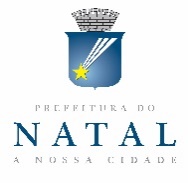 PROCESSO NºPROCESSO NºUSO EXCLUSIVO DA FUNCARTEUSO EXCLUSIVO DA FUNCARTESELEÇÃO PÚBLICA Nº 031/2019 – APOIO FINANCEIRO À PARTICIPAÇÃO NA MOSTRA FOTOGRÁFICA DA FUNCARTE – 2019 - “JOÃO ALVES DE MELO”SELEÇÃO PÚBLICA Nº 031/2019 – APOIO FINANCEIRO À PARTICIPAÇÃO NA MOSTRA FOTOGRÁFICA DA FUNCARTE – 2019 - “JOÃO ALVES DE MELO”SELEÇÃO PÚBLICA Nº 031/2019 – APOIO FINANCEIRO À PARTICIPAÇÃO NA MOSTRA FOTOGRÁFICA DA FUNCARTE – 2019 - “JOÃO ALVES DE MELO”SELEÇÃO PÚBLICA Nº 031/2019 – APOIO FINANCEIRO À PARTICIPAÇÃO NA MOSTRA FOTOGRÁFICA DA FUNCARTE – 2019 - “JOÃO ALVES DE MELO”SELEÇÃO PÚBLICA Nº 031/2019 – APOIO FINANCEIRO À PARTICIPAÇÃO NA MOSTRA FOTOGRÁFICA DA FUNCARTE – 2019 - “JOÃO ALVES DE MELO”SELEÇÃO PÚBLICA Nº 031/2019 – APOIO FINANCEIRO À PARTICIPAÇÃO NA MOSTRA FOTOGRÁFICA DA FUNCARTE – 2019 - “JOÃO ALVES DE MELO”SELEÇÃO PÚBLICA Nº 031/2019 – APOIO FINANCEIRO À PARTICIPAÇÃO NA MOSTRA FOTOGRÁFICA DA FUNCARTE – 2019 - “JOÃO ALVES DE MELO”SELEÇÃO PÚBLICA Nº 031/2019 – APOIO FINANCEIRO À PARTICIPAÇÃO NA MOSTRA FOTOGRÁFICA DA FUNCARTE – 2019 - “JOÃO ALVES DE MELO”SELEÇÃO PÚBLICA Nº 031/2019 – APOIO FINANCEIRO À PARTICIPAÇÃO NA MOSTRA FOTOGRÁFICA DA FUNCARTE – 2019 - “JOÃO ALVES DE MELO”ANEXO I - FORMULÁRIO DE INSCRIÇÃO Preencher, imprimir, assinar, digitalizar e enviar para para o email funcartenatal@gmail.com ANEXO I - FORMULÁRIO DE INSCRIÇÃO Preencher, imprimir, assinar, digitalizar e enviar para para o email funcartenatal@gmail.com ANEXO I - FORMULÁRIO DE INSCRIÇÃO Preencher, imprimir, assinar, digitalizar e enviar para para o email funcartenatal@gmail.com ANEXO I - FORMULÁRIO DE INSCRIÇÃO Preencher, imprimir, assinar, digitalizar e enviar para para o email funcartenatal@gmail.com ANEXO I - FORMULÁRIO DE INSCRIÇÃO Preencher, imprimir, assinar, digitalizar e enviar para para o email funcartenatal@gmail.com ANEXO I - FORMULÁRIO DE INSCRIÇÃO Preencher, imprimir, assinar, digitalizar e enviar para para o email funcartenatal@gmail.com ANEXO I - FORMULÁRIO DE INSCRIÇÃO Preencher, imprimir, assinar, digitalizar e enviar para para o email funcartenatal@gmail.com ANEXO I - FORMULÁRIO DE INSCRIÇÃO Preencher, imprimir, assinar, digitalizar e enviar para para o email funcartenatal@gmail.com ANEXO I - FORMULÁRIO DE INSCRIÇÃO Preencher, imprimir, assinar, digitalizar e enviar para para o email funcartenatal@gmail.com 1.IDENTIFICAÇÃO DO PROPONENTE - PESSOA FÍSICAIDENTIFICAÇÃO DO PROPONENTE - PESSOA FÍSICAIDENTIFICAÇÃO DO PROPONENTE - PESSOA FÍSICAIDENTIFICAÇÃO DO PROPONENTE - PESSOA FÍSICAIDENTIFICAÇÃO DO PROPONENTE - PESSOA FÍSICAIDENTIFICAÇÃO DO PROPONENTE - PESSOA FÍSICAIDENTIFICAÇÃO DO PROPONENTE - PESSOA FÍSICAIDENTIFICAÇÃO DO PROPONENTE - PESSOA FÍSICANome completo:Nome completo:Nome completo:Nome artístico (ou do coletivo, se for o caso):Nome artístico (ou do coletivo, se for o caso):Nome artístico (ou do coletivo, se for o caso):Nome artístico (ou do coletivo, se for o caso):Nome artístico (ou do coletivo, se for o caso):Nome artístico (ou do coletivo, se for o caso):CPF:CPF:CPF:RG:RG:RG:RG:RG:Órgão Expedidor:Endereço completo:Endereço completo:Endereço completo:Endereço completo:Endereço completo:Endereço completo:Endereço completo:Endereço completo:Endereço completo:Cidade:Cidade:Cidade:Cidade:UF:UF:CEP:CEP:CEP:Sitio na Internet:Sitio na Internet:Sitio na Internet:Sitio na Internet:Sitio na Internet:Sitio na Internet:Sitio na Internet:Sitio na Internet:Sitio na Internet:Telefone 1:Telefone 1:Telefone 2:Telefone 2:Telefone 2:E-mail:E-mail:E-mail:E-mail:2.Descrição da Obra – Título / técnica-suporte / dimensões / ano.Descrição da Obra – Título / técnica-suporte / dimensões / ano.Descrição da Obra – Título / técnica-suporte / dimensões / ano.Descrição da Obra – Título / técnica-suporte / dimensões / ano.Descrição da Obra – Título / técnica-suporte / dimensões / ano.Descrição da Obra – Título / técnica-suporte / dimensões / ano.Descrição da Obra – Título / técnica-suporte / dimensões / ano.Descrição da Obra – Título / técnica-suporte / dimensões / ano.I –I –I –I –I –I –I –I –I –4. DECLARAÇÕES4. DECLARAÇÕES4. DECLARAÇÕES4. DECLARAÇÕES4. DECLARAÇÕES4. DECLARAÇÕES4. DECLARAÇÕES4. DECLARAÇÕES4. DECLARAÇÕES1. Pela adesão à presente Seleção Pública, autorizo a FUNCARTE-Prefeitura Municipal do Natal a utilizar a imagem de minha fotografia para fins de divulgação e para publicação no site da Prefeitura do Natal e declaro ser o autor da fotografia/obra de arte, não sendo a mesma, resultado de plágio;2. Que todos os elementos ou qualquer tipo de trabalho utilizado ou incluído para realizar a fotografia inscrita não violam qualquer direito de uso de imagem ou de propriedade intelectual de terceiros, concordando em assumir exclusiva responsabilidade legal por reclamação, ação judicial ou litígio, seja direta ou indiretamente, decorrente da exibição ou uso dos trabalhos;3. Que na equipe realizadora desta fotografia aqui inscrita, NÃO CONSTAM membros das comissões de seleção e de premiação da Seleção Pública, bem como servidores públicos municipais da FUNCARTE, e seus cônjuges e parentes até segundo grau;4. Que aceito todos os termos desta Seleção Pública e seus anexos;5. Declaro que todas as informações aqui prestadas, no projeto e em seus anexos, são verdadeiras e de minha responsabilidade, podendo, a qualquer momento, ser comprovadas.1. Pela adesão à presente Seleção Pública, autorizo a FUNCARTE-Prefeitura Municipal do Natal a utilizar a imagem de minha fotografia para fins de divulgação e para publicação no site da Prefeitura do Natal e declaro ser o autor da fotografia/obra de arte, não sendo a mesma, resultado de plágio;2. Que todos os elementos ou qualquer tipo de trabalho utilizado ou incluído para realizar a fotografia inscrita não violam qualquer direito de uso de imagem ou de propriedade intelectual de terceiros, concordando em assumir exclusiva responsabilidade legal por reclamação, ação judicial ou litígio, seja direta ou indiretamente, decorrente da exibição ou uso dos trabalhos;3. Que na equipe realizadora desta fotografia aqui inscrita, NÃO CONSTAM membros das comissões de seleção e de premiação da Seleção Pública, bem como servidores públicos municipais da FUNCARTE, e seus cônjuges e parentes até segundo grau;4. Que aceito todos os termos desta Seleção Pública e seus anexos;5. Declaro que todas as informações aqui prestadas, no projeto e em seus anexos, são verdadeiras e de minha responsabilidade, podendo, a qualquer momento, ser comprovadas.1. Pela adesão à presente Seleção Pública, autorizo a FUNCARTE-Prefeitura Municipal do Natal a utilizar a imagem de minha fotografia para fins de divulgação e para publicação no site da Prefeitura do Natal e declaro ser o autor da fotografia/obra de arte, não sendo a mesma, resultado de plágio;2. Que todos os elementos ou qualquer tipo de trabalho utilizado ou incluído para realizar a fotografia inscrita não violam qualquer direito de uso de imagem ou de propriedade intelectual de terceiros, concordando em assumir exclusiva responsabilidade legal por reclamação, ação judicial ou litígio, seja direta ou indiretamente, decorrente da exibição ou uso dos trabalhos;3. Que na equipe realizadora desta fotografia aqui inscrita, NÃO CONSTAM membros das comissões de seleção e de premiação da Seleção Pública, bem como servidores públicos municipais da FUNCARTE, e seus cônjuges e parentes até segundo grau;4. Que aceito todos os termos desta Seleção Pública e seus anexos;5. Declaro que todas as informações aqui prestadas, no projeto e em seus anexos, são verdadeiras e de minha responsabilidade, podendo, a qualquer momento, ser comprovadas.1. Pela adesão à presente Seleção Pública, autorizo a FUNCARTE-Prefeitura Municipal do Natal a utilizar a imagem de minha fotografia para fins de divulgação e para publicação no site da Prefeitura do Natal e declaro ser o autor da fotografia/obra de arte, não sendo a mesma, resultado de plágio;2. Que todos os elementos ou qualquer tipo de trabalho utilizado ou incluído para realizar a fotografia inscrita não violam qualquer direito de uso de imagem ou de propriedade intelectual de terceiros, concordando em assumir exclusiva responsabilidade legal por reclamação, ação judicial ou litígio, seja direta ou indiretamente, decorrente da exibição ou uso dos trabalhos;3. Que na equipe realizadora desta fotografia aqui inscrita, NÃO CONSTAM membros das comissões de seleção e de premiação da Seleção Pública, bem como servidores públicos municipais da FUNCARTE, e seus cônjuges e parentes até segundo grau;4. Que aceito todos os termos desta Seleção Pública e seus anexos;5. Declaro que todas as informações aqui prestadas, no projeto e em seus anexos, são verdadeiras e de minha responsabilidade, podendo, a qualquer momento, ser comprovadas.1. Pela adesão à presente Seleção Pública, autorizo a FUNCARTE-Prefeitura Municipal do Natal a utilizar a imagem de minha fotografia para fins de divulgação e para publicação no site da Prefeitura do Natal e declaro ser o autor da fotografia/obra de arte, não sendo a mesma, resultado de plágio;2. Que todos os elementos ou qualquer tipo de trabalho utilizado ou incluído para realizar a fotografia inscrita não violam qualquer direito de uso de imagem ou de propriedade intelectual de terceiros, concordando em assumir exclusiva responsabilidade legal por reclamação, ação judicial ou litígio, seja direta ou indiretamente, decorrente da exibição ou uso dos trabalhos;3. Que na equipe realizadora desta fotografia aqui inscrita, NÃO CONSTAM membros das comissões de seleção e de premiação da Seleção Pública, bem como servidores públicos municipais da FUNCARTE, e seus cônjuges e parentes até segundo grau;4. Que aceito todos os termos desta Seleção Pública e seus anexos;5. Declaro que todas as informações aqui prestadas, no projeto e em seus anexos, são verdadeiras e de minha responsabilidade, podendo, a qualquer momento, ser comprovadas.1. Pela adesão à presente Seleção Pública, autorizo a FUNCARTE-Prefeitura Municipal do Natal a utilizar a imagem de minha fotografia para fins de divulgação e para publicação no site da Prefeitura do Natal e declaro ser o autor da fotografia/obra de arte, não sendo a mesma, resultado de plágio;2. Que todos os elementos ou qualquer tipo de trabalho utilizado ou incluído para realizar a fotografia inscrita não violam qualquer direito de uso de imagem ou de propriedade intelectual de terceiros, concordando em assumir exclusiva responsabilidade legal por reclamação, ação judicial ou litígio, seja direta ou indiretamente, decorrente da exibição ou uso dos trabalhos;3. Que na equipe realizadora desta fotografia aqui inscrita, NÃO CONSTAM membros das comissões de seleção e de premiação da Seleção Pública, bem como servidores públicos municipais da FUNCARTE, e seus cônjuges e parentes até segundo grau;4. Que aceito todos os termos desta Seleção Pública e seus anexos;5. Declaro que todas as informações aqui prestadas, no projeto e em seus anexos, são verdadeiras e de minha responsabilidade, podendo, a qualquer momento, ser comprovadas.1. Pela adesão à presente Seleção Pública, autorizo a FUNCARTE-Prefeitura Municipal do Natal a utilizar a imagem de minha fotografia para fins de divulgação e para publicação no site da Prefeitura do Natal e declaro ser o autor da fotografia/obra de arte, não sendo a mesma, resultado de plágio;2. Que todos os elementos ou qualquer tipo de trabalho utilizado ou incluído para realizar a fotografia inscrita não violam qualquer direito de uso de imagem ou de propriedade intelectual de terceiros, concordando em assumir exclusiva responsabilidade legal por reclamação, ação judicial ou litígio, seja direta ou indiretamente, decorrente da exibição ou uso dos trabalhos;3. Que na equipe realizadora desta fotografia aqui inscrita, NÃO CONSTAM membros das comissões de seleção e de premiação da Seleção Pública, bem como servidores públicos municipais da FUNCARTE, e seus cônjuges e parentes até segundo grau;4. Que aceito todos os termos desta Seleção Pública e seus anexos;5. Declaro que todas as informações aqui prestadas, no projeto e em seus anexos, são verdadeiras e de minha responsabilidade, podendo, a qualquer momento, ser comprovadas.1. Pela adesão à presente Seleção Pública, autorizo a FUNCARTE-Prefeitura Municipal do Natal a utilizar a imagem de minha fotografia para fins de divulgação e para publicação no site da Prefeitura do Natal e declaro ser o autor da fotografia/obra de arte, não sendo a mesma, resultado de plágio;2. Que todos os elementos ou qualquer tipo de trabalho utilizado ou incluído para realizar a fotografia inscrita não violam qualquer direito de uso de imagem ou de propriedade intelectual de terceiros, concordando em assumir exclusiva responsabilidade legal por reclamação, ação judicial ou litígio, seja direta ou indiretamente, decorrente da exibição ou uso dos trabalhos;3. Que na equipe realizadora desta fotografia aqui inscrita, NÃO CONSTAM membros das comissões de seleção e de premiação da Seleção Pública, bem como servidores públicos municipais da FUNCARTE, e seus cônjuges e parentes até segundo grau;4. Que aceito todos os termos desta Seleção Pública e seus anexos;5. Declaro que todas as informações aqui prestadas, no projeto e em seus anexos, são verdadeiras e de minha responsabilidade, podendo, a qualquer momento, ser comprovadas.1. Pela adesão à presente Seleção Pública, autorizo a FUNCARTE-Prefeitura Municipal do Natal a utilizar a imagem de minha fotografia para fins de divulgação e para publicação no site da Prefeitura do Natal e declaro ser o autor da fotografia/obra de arte, não sendo a mesma, resultado de plágio;2. Que todos os elementos ou qualquer tipo de trabalho utilizado ou incluído para realizar a fotografia inscrita não violam qualquer direito de uso de imagem ou de propriedade intelectual de terceiros, concordando em assumir exclusiva responsabilidade legal por reclamação, ação judicial ou litígio, seja direta ou indiretamente, decorrente da exibição ou uso dos trabalhos;3. Que na equipe realizadora desta fotografia aqui inscrita, NÃO CONSTAM membros das comissões de seleção e de premiação da Seleção Pública, bem como servidores públicos municipais da FUNCARTE, e seus cônjuges e parentes até segundo grau;4. Que aceito todos os termos desta Seleção Pública e seus anexos;5. Declaro que todas as informações aqui prestadas, no projeto e em seus anexos, são verdadeiras e de minha responsabilidade, podendo, a qualquer momento, ser comprovadas.5.DATA / LOCAL6.NOME COMPLETO7.ASSINATURA